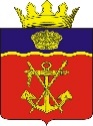 АДМИНИСТРАЦИЯКАЛАЧЕВСКОГО МУНИЦИПАЛЬНОГО РАЙОНАВОЛГОГРАДСКОЙ ОБЛАСТИП О С Т А Н О В Л Е Н И Еот  «21» 03.2023 г. № 193  О реорганизации муниципального казенного дошкольного образовательного учреждения «Детский сад № 5 «Солнышко» г. Калача-на-Дону» Волгоградской области путем присоединения»          В соответствии с Гражданским кодексом Российской Федерации, Федеральным законом от 29.12.2012 г. № 273-ФЗ «Об образовании в Российской Федерации», постановлением администрации Калачевского муниципального района Волгоградской области от 12.12.2022 г. № 1842 «Об утверждении Порядка принятия решений о создании, реорганизации и ликвидации муниципальных учреждений Калачевского муниципального района Волгоградской области, а также об утверждении уставов муниципальных учреждений Калачевского муниципального района Волгоградской области и внесении в них изменений», Уставом Калачевского муниципального района Волгоградской области и в целях оптимизации сети образовательных учреждений Калачевского муниципального района администрация Калачевского муниципального района Волгоградской области п о с т а н о в л я е т: 1. Реорганизовать муниципальное казенное дошкольное образовательное учреждение «Детский сад № 5 «Солнышко» г. Калача-на-Дону» Волгоградской области, расположенное по адресу: 404503, Россия, Волгоградская обл., г.Калач-на-Дону, ул. Октябрьская, 284, путем присоединения к муниципальному казенному дошкольному образовательному учреждению «Детский сад № 3 «Улыбка» г. Калач-на-Дону Волгоградской области в соответствии с законодательством Российской Федерации в срок до 01.09.2023 г. 2. Наименование учреждений после проведения реорганизации установить, как муниципальное казенное дошкольное образовательное учреждение «Детский сад № 3 «Улыбка» г. Калача-на-Дону Волгоградской области, расположенное по адресам: 404503, Волгоградская область, г.Калач-на-Дону, ул. Маяковского,25; 404503, Россия, Волгоградская обл., г.Калач-на-Дону, ул. Октябрьская, 284.                                                 3. Основные цели деятельности муниципального казенного дошкольного образовательного учреждения «Детский сад № 5 «Солнышко» г. Калача-на-Дону» Волгоградской области сохранить за муниципальным казенным дошкольным образовательным учреждением «Детский сад № 3 «Улыбка» г. Калача-на-Дону   Волгоградской области.4. Утвердить план мероприятий по реорганизации муниципального казенного дошкольного образовательного учреждения «Детский сад № 5 «Солнышко» г.Калача-на-Дону» Волгоградской области путем присоединения к муниципальному казенному дошкольному образовательному учреждению «Детский сад № 3 «Улыбка» г. Калач-на-Дону   Волгоградской области согласно приложению 1.5. Утвердить комиссию по реорганизации муниципального казенного дошкольного образовательного учреждения «Детский сад № 5 «Солнышко» г.Калача-на-Дону» Волгоградской области согласно приложению 2.6. Руководителям учреждений:                                                                                   6.1. муниципального казенного дошкольного образовательного учреждения «Детский сад № 5 «Солнышко» г.Калача-на-Дону» Волгоградской области Е.Н. Юдиной:      - в течение трех рабочих дней после даты принятия настоящего постановления в письменной форме сообщить в орган, осуществляющий государственную реорганизацию юридических лиц, о начале процедуры реорганизации с указанием формы реорганизации;                   -  в связи с реорганизацией учреждения уведомить в письменной форме всех кредиторов в течение пяти рабочих дней после даты направления уведомления о начале процедуры реорганизации в орган, осуществляющий государственную регистрацию юридических лиц, а также опубликовать сообщение о своей реорганизации в специализированном журнале «Вестник»;   - провести организационно-штатные мероприятия в соответствии с трудовым законодательством РФ по сокращению штата работников;                                                             6.2. муниципального казенного дошкольного образовательного учреждения «Детский сад № 3 «Улыбка» г. Калача-на-Дону Волгоградской области Н.В. Мингалеевой:-  в установленные законодательством сроки представить в налоговый орган соответствующие изменения в Устав МКДОУ «Детский сад № 3 «Улыбка» г. Калача-на-Дону    Волгоградской области;- определить штатное расписание учреждения по состоянию на 01.09.2023 г. по результатам реорганизации.                                    7. После проведения вышеназванных мероприятий между муниципальными образовательными учреждениями по акту приема-передачи осуществить передачу муниципального имущества и других товарно-материальных ценностей.8. Отделу по управлению муниципальным имуществом и земельными ресурсами администрации Калачевского муниципального района (А.А. Демидов) в связи с предстоящей реорганизацией учреждения внести соответствующие изменения в договоры о закреплении муниципального имущества на праве оперативного управления. 9.   Комитету по образованию и молодежной политике администрации Калачевского муниципального района (О.И. Борисова) осуществить контроль по всем вопросам, связанным с реорганизацией образовательного учреждения.10. Настоящее постановление подлежит официальному опубликованию.11. Контроль исполнения настоящего постановления возложить на   заместителя Главы Калачевского муниципального района А.Н. Прохорова. Глава Калачевскогомуниципального района                                                              С.А.Тюрин                                                                   Приложение № 1 к постановлению администрации Калачевского муниципального района     от 21.03.23  № 193Порядокреорганизации муниципального казенного дошкольного образовательного учреждения «Детский сад № 5 «Солнышко» г.Калача-на-Дону»Волгоградской области   Настоящий порядок разработан в соответствии с Гражданским кодексом РФ, с целью обеспечения процедуры реорганизации муниципального казенного дошкольного образовательного учреждения «Детский сад № 5 «Солнышко» г.Калача-на-Дону» Волгоградской области с соблюдением требований действующего законодательства.                                                                Приложение № 2 к постановлению администрации Калачевского муниципального района     от 21.03.23   № 193Составкомиссии по реорганизации муниципального казенного дошкольного образовательного учреждения «Детский сад № 5 «Солнышко» г.Калача-на-Дону» Волгоградской областиПредседатель комиссии:Мингалеева Н.В.— заведующая муниципальным казенным дошкольным образовательным учреждением «Детский сад № 3 «Улыбка» г. Калач-на-Дону   Волгоградской областиЧлены комиссии:Перепелицына Ж.Л. – главный специалист отдела общего и дошкольного образования комитета по образованию и молодежной политике администрации Калачевского муниципального района Волгоградской области;Фисенко Т.И. - главный бухгалтер МКУ «Централизованная бухгалтерия образовательных учреждений Калачевского муниципального района». №п/пНаименование мероприятияОтветственный запроведениеСрок выполнения1.Сообщение в налоговый орган ореорганизации учрежденияПредседатель Комиссии пореорганизацииВ течение 3 рабочих дней после вынесения постанов-ления о реорганизации2.Публикация     объявления     ореорганизацииПредседатель Комиссии пореорганизации5   рабочих дней   после  направления уведомления о начале процедуры реорганизации  3.Составление   и   утверждениесметы расходов, связанных среорганизацией учреждения, втом числе удовлетворениемтребований кредиторовПредседателькомиссии посогласованию с комитетами бюджетно-финансовой политики и казначейства, экономики, правовогоотдела администрации Калачевскогомуниципальногорайона10     дней     с     моментаутверждения          составакомиссии по реорганизации4.Подготовка      акта     приёма-передачи имуществаПредседательКомиссии пореорганизации3     месяца     с      моментаутверждения          составакомиссии по реорганизации5.Анализ и оценка дебиторскойзадолженности, разработкамероприятий по её взысканиюПредседательКомиссии пореорганизации1       месяц     с     моментаутверждения          составаКомиссии6.Погашение          кредиторскойзадолженностиПредседательКомиссии пореорганизации3     месяца     со     дняутверждения            составакомиссии7.Подготовка   документов   для исключения   учреждения из государственного          реестра юридических   лиц,   снятия   с учёта      во      внебюджетных фондах,         в         налоговой инспекцииПредседатель Комиссии по реорганизации1 месяц со дня утверждения состава комиссии8.Передача                  имущества учреждения на балансПредседатель Комиссии по реорганизации3       месяца      с       момента утверждения состава комиссии9.Утверждение баланса   в налоговой инспекцииПредседатель Комиссии по реорганизации10.Внесение записи о реорганизации учреждения в        единый государственный реестр юридических лиц.Председатель Комиссии по реорганизации14     дней      с     момента утверждения баланса